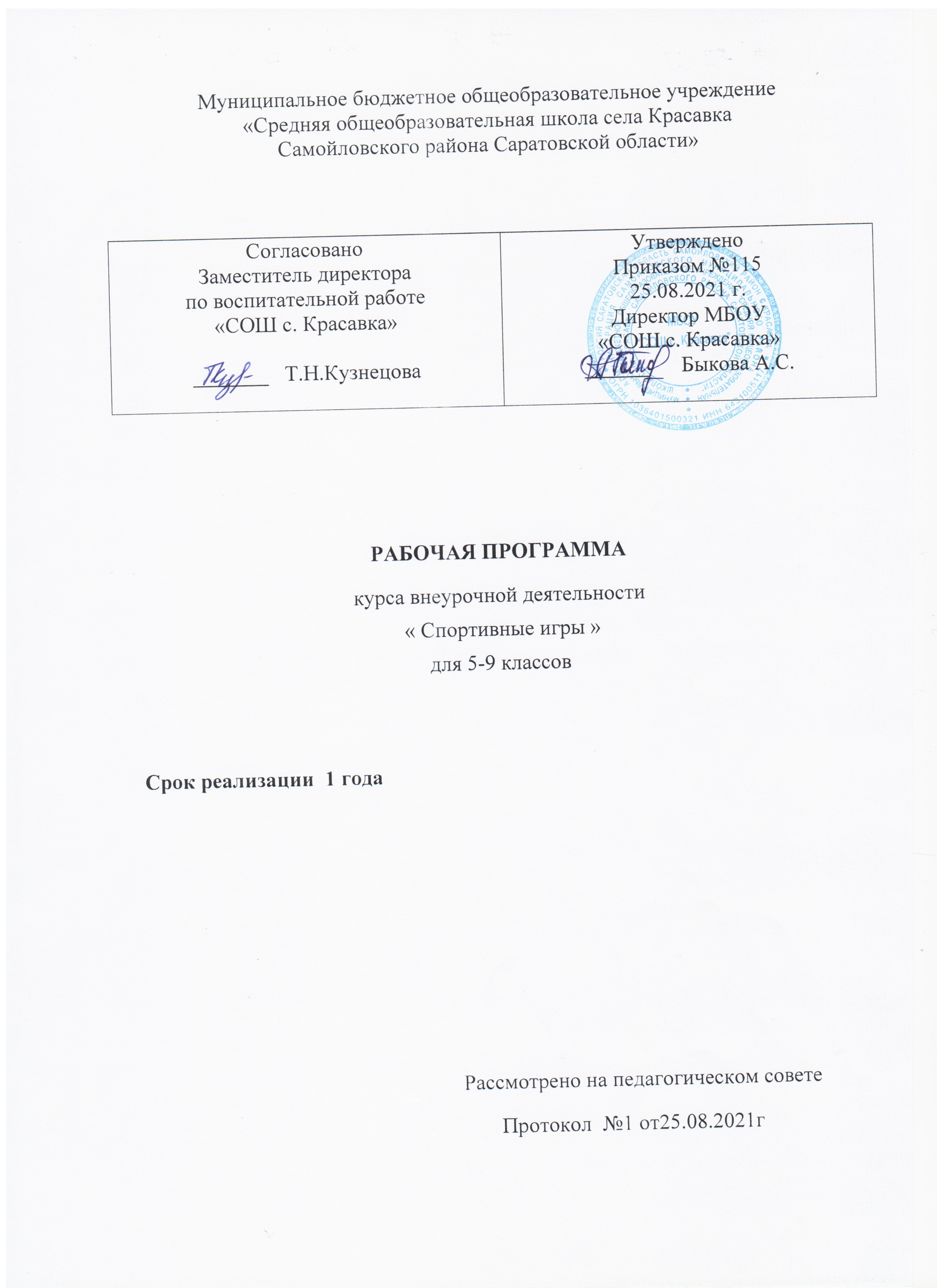 Планируемые  результаты  освоения  курса внеурочной деятельности«Спортивные игры»В процессе обучения и воспитания собственных установок, потребностей в значимой мотивации на соблюдение норм и правил здорового  образа  жизни, культуры здоровья у обучающихся формируются личностные, метапредметные  и предметные результаты.Личностные результаты обеспечиваются через формирование базовых национальных ценностей; предметные – через формирование основных элементов научного знания, а метапредметныерезультаты – через универсальные учебные действия (далее УУД).            Личностные результаты отражаются  в индивидуальных качественных свойствах обучающихся:- формирование культуры здоровья – отношения к здоровью как высшей ценности человека;- развитие личностных качеств, обеспечивающих осознанный выбор поведения, снижающего или исключающего воздействие факторов, способных нанести вред физическому и психическому здоровью;- формирование потребности ответственного отношения к окружающим и осознания ценности человеческой жизни.          Метапредметные  результаты: - способность выделять ценность здоровья, здорового и безопасного образа жизни как целевой приоритет при организации собственной жизнедеятельности, взаимодействии с людьми;- умение адекватно использовать знания о позитивных и негативных факторах, влияющих на здоровье;- способность рационально организовать физическую и интеллектуальную деятельность;- умение противостоять негативным факторам, приводящим к ухудшению здоровья;- формирование умений позитивного коммуникативного общения с окружающими.Виды УУД, формируемые на занятиях внеурочной  деятельности: Оздоровительные  результаты  программы  внеурочной  деятельности:- осознание  обучающимися необходимости заботы о своём здоровье и выработки форм поведения, которые помогут избежать опасности для жизни и здоровья, а значит, произойдет уменьшение пропусков по причине болезни и произойдет увеличение численности обучающихся, посещающих спортивные секции и спортивно-оздоровительные мероприятия;- социальная адаптация детей, расширение сферы общения, приобретение опыта взаимодействия с окружающим миром.Первостепенным результатом реализации программы внеурочной деятельности будет сознательное отношение  обучающихся  к  собственному здоровью.             Предметные результаты:Приобретаемый опыт проявляется в знаниях и способах двигательной деятельности, умениях творчески их применять при решении практических задач, связанных с организацией и проведением самостоятельных занятий физической культурой.В ходе реализация программы внеурочной  деятельности по спортивно-оздоровительному направлению «Спортивные игры»выпускник научится:- пониматьособенности воздействия двигательной активности на организм человека;- осуществлятьправила оказания первой помощи;- определятьспособы сохранения и укрепление  здоровья;- использоватьсвои права и права других людей; - пониматьвлияние здоровья на успешную учебную деятельность; - оцениватьзначение физических упражнений для сохранения и укрепления здоровья; - использоватьправила безопасного поведения во время занятий спортивными играми;выпускник получит возможностьнаучиться:- составлять индивидуальный режим дня и соблюдать его;- выполнять физические упражнения для развития физических навыков;- заботиться о своем здоровье; - применять коммуникативные и презентационные навыки;- оказывать первую медицинскую помощь при травмах;- находить выход из стрессовых ситуаций;- принимать разумные решения по поводу личного здоровья, а также  сохранения и улучшения безопасной и здоровой среды обитания;- адекватно оценивать своё поведение в жизненных ситуациях;- отвечать за свои поступки;- отстаивать свою нравственную позицию в ситуации выбора.- выполнять технические приёмы и тактические действия;- играть в спортивные игры с соблюдением основных правил;Основной показатель реализации программы «Спортивные игры» стабильность состава занимающихся, динамика прироста индивидуальных показателей выполнения программных требований по уровню подготовленности занимающихся, выраженных в количественных показателях физического развития, физической, технической, тактической, интегральной и теоретической подготовки (по истечении каждого года), результаты участия в соревнованиях.         2.Содержание программы  внеурочной  деятельности.Общая физическая подготовка     Основная  стойка, построение  в  шеренгу.  Упражнения  для  формирования  осанки.  Общеукрепляющие  упражнения  с  предметами  и  без  предметов.Ходьба  на  носках, пятках, в  полу приседе, в  приседе, быстрым  широким  шагом.  Бег  по  кругу, с  изменением  направления  и  скорости.   Прыжки  с  поворотом  на  90°,  180º, со  скакалкой.  Лазание  по канату.  Кувырки, перекаты, стойка  на  лопатках, акробатическая  комбинация.  Баскетбол 1.Основы  знаний.Основные  части  тела.  Мышцы, кости  и  суставы.  Как  укрепить  свои  кости  и  мышцы.  Физические  упражнения.  Режим  дня  и  режим  питания.Товарищ  и  друг.  В  чём  сила  командной  игры.  Физические  упражнения – путь  к  здоровью, работоспособности  и  долголетию.  Антропометрические  измерения.  Питание  и  его  значение  для  роста  и  развития.  Что  общего  в  спортивных  играх  и  какие  между  ними  различия?  Закаливание  организма.2. Специальная  подготовка.Броски  мяча  двумя  руками  стоя  на  месте  (мяч  снизу, мяч  у  груди, мяч  сзади  над  головой);передача  мяча (снизу, от  груди, от  плеча);  ловля  мяча  на  месте  и  в  движении – низко  летящего  и  летящего  на  уровне  головы.Стойка  игрока, передвижение  в  стойке.  Остановка  в  движении  по  звуковому  сигналу.  Подвижные  игры: «Охотники  и  утки»,  «Летает – не  летает»;  игровые  упражнения  «Брось – поймай», «Выстрел  в  небо»  с  малыми  и  большими  мячами. Специальные  передвижения  без  мяча  в  стойке  баскетболиста.  Остановка  прыжком.  Ловля  и  передача  мяча  двумя  руками  от  груди  на  месте  и  в  движении.  Ведение  мяча,  правой  и  левой  рукой  по  прямой,   по  дуге,  с  остановками  по  сигналу.  Бросок  мяча  двумя  руками  от  груди  с  отражением  от  щита  с  места, после  ведения  и  остановки. Подвижные  игры: «Мяч  среднему», «Мяч  соседу», эстафеты  с  ведением  мяча  и  с  броском  мяча  после  ведения  и  остановки. Специальные  передвижения  без  мяча  в  стойке  баскетболиста.  Остановка  в  два  шага  и  прыжком.  Ловля  и  передача  мяча  двумя  руками  от  груди  с  шагом  и  со  сменой  мест, в  движении.  Ведение  мяча  правой  и  левой  рукой  с  изменением  направления.  Бросок  мяча  двумя  руками  от  груди  с  отражением  от  щита  с  места, бросок  одной  рукой  после  ведения.Подвижные  игры: «Попади  в  кольцо», «Гонка  мяча», эстафеты  с  ведением  мяча  и  с  броском  мяча  после  ведения.Футбол 1.Основы  знаний.Влияние  занятий  футболом  на  организм  школьника.  Причины  переохлаждения  и  перегревания  организма  человека.  Признаки  простудного  заболевания.Утренняя  физическая  зарядка.  Пред матчевая  разминка.  Что  запрещено  при   игре  в  футбол. Различие  между  футболом  и  мини-футболом (фут залом).  Физическая  нагрузка  и  её  влияние  на  частоту  сердечных  сокращений (ЧСС).  Закаливание  организма  зимой.                                                      2. Специальная  подготовка. Удар  внутренней  стороной  стопы  по  неподвижному  мячу  с  места, с  одного-двух  шагов;  по  мячу, катящемуся  навстречу.  Передачи  мяча  в  парах.  Подвижные  игры: «Точная  передача», «Попади  в  ворота». Остановка  катящегося  мяча.  Ведение  мяча  внешней  и  внутренней  частью  подъёма  по  прямой,  по  дуге, с  остановками  по  сигналу, между  стойками, с  обводкой  стоек.  Остановка  катящегося  мяча  внутренней  частью  стопы.  Подвижные  игры: «Гонка  мячей», «Метко  в  цель», «Футбольный  бильярд». Удар  ногой  с  разбега  по  неподвижному  и  катящемуся  мячу  в  горизонтальную (полоса  шириной 1,5 метра, длиной  до  7-8 метров)  и  вертикальную (полоса  шириной  2 метра, длиной  5-6 метров) мишень.  Ведение  мяча  между  предметами  и  с  обводкой  предметов.  Подвижные  игры: «Передал – садись», «Передай  мяч  головой».Волейбол1.Основы  знаний.Волейбол – игра  для  всех.  Основные  линии  разметки  спортивного  зала.  Положительные  и  отрицательные  черты  характера.  Здоровое  питание.  Экологически  чистые  продукты.  Утренняя  физическая  зарядка.Основные  правила  игры  в  волейбол.  Что  такое  безопасность  на  спортивной  площадке.  Правила  безопасности  при  занятиях  спортивными  играми.  Гигиенические  правила – как  их  соблюдение  способствует  укреплению  здоровья. Основные  правила  игры  в  волейбол.  Самоконтроль  и  его  основные  приёмы. Мышечная  система  человека.  Понятие  о  здоровом  образе  жизни.  Режим  дня  и  здоровый  образ  жизни.  Утренняя  физическая  зарядка.                                                                                    2. Специальная  подготовка. Специальная  разминка  волейболиста.Броски  мяча  двумя  руками  стоя  в  стену, в  пол,  ловля  отскочившего  мяча, подбрасывание  мяча  вверх  и  ловля  его  на  месте  и  после  перемещения.  Перебрасывание  мяча  партнёру  в  парах  и  тройках - ловля  мяча  на  месте  и  в  движении – низко  летящего  и  летящего  на  уровне  головы.Стойка  игрока, передвижение  в  стойке.  Подвижные  игры: «Брось  и  попади»,  «Сумей  принять»;  игровые  упражнения  «Брось – поймай», «Кто  лучший?» Подводящие  упражнения  для  обучения  прямой  нижней  и  боковой  подаче.  Подбрасывание  мяча  на  заданную  высоту  и  расстояние  от  туловища.Подвижные  игры: «Волна», «Неудобный  бросок». Приём  мяча  снизу  двумя  руками.  Передача  мяча  сверху  двумя  руками  вперёд-вверх.  Нижняя  прямая  подача.   Подвижные  игры: «Не  давай  мяча  водящему», «Круговая  лапта».3. Тематическое планирование с указанием количества часов, отводимых на освоение каждой темы (раздела)Календарно – тематическое планирование  курса внеурочной деятельности«Спортивные игры»   Класс:       5 - 9	   Учитель:  Шишкина Оксана Ивановна 	   Учебники:Гринлер К. и др. «Физическая подготовка футболистов», М: ПК, 1976. Зимин А.М. «Первые шаги в баскетболе. Учебное пособие для учащихся и учителей» М.: «Просвещение» 1992г.Колос В.М. «Баскетбол: теория и практика» Минск 1989г.Внеурочная деятельность учащихся. Волейбол: пособие для учителей и методистов/Г.А.Колодиницкий, В.С. Кузнецов, М.В. Маслов.- М.: Просвещение, 2011.-77с.: ил.Справочник учителя физической культуры/авт.-сост. П.А. Киселев, С.Б. Кисилева.- Волгоград:  Учитель, 2011.- 251с.Краткие сведения о коллективе:Вид группы – смешанный от 10 до 16 лет;Состав группы – постоянный;Особенности набора детей – свободный;Форма занятий – групповая, разновозрастная;Количество обучающихся – 10 человек;Количество занятий и учебных часов в неделю – 1 раз по 1-му часу;Количество занятий и учебных часов за год – 34 занятий, 34 часов;Место проведения занятий – спортивный зал, спортивная площадка на улице.ЛичностныеРегулятивныеПознавательныеКоммуникативные1.Самоопре-деление2.Смысло-образование1.Соотнесение известного и неизвестного2.Планирование3.Оценка4.Способность к волевому усилию1.Формулирование цели2.Выделение необходимой информации3.Структурирование4.Выбор эффективных способов решения учебной задачи5.Рефлексия 6.Анализ и синтез7.Сравнение8.Классификации9.Действия постановки и решения проблемы1.Строить продуктивное взаимодействие между сверстниками и педагогами2.Постановка вопросов3.Разрешение конфликтов№п/пСпортивные  игрыКоличество  часовКоличество  часовКоличество  часов№п/пСпортивные  игрыВсегоТеорияПрактика 1Баскетбол7162Футбол7163Волейбол 20218ИТОГО:34430№№ТемаКол-во часовДата проведенияДата проведенияПримечание№№ТемаКол-во часовпо планупо факту Примечание                     Баскетбол                     Баскетбол                     Баскетбол                     Баскетбол                     Баскетбол                     Баскетбол                     Баскетбол11Инструктаж по Т.Б.при игре в баскетбол. Стойки игрока. Перемещение в стойке.122Ведение мяча.133Ловля и передача мяча  одной и двумя руками.144Броски  мяча в кольцо двумя руками. 155Броски  мяча в кольцо одной  рукой.166Игра в защите.177Игра в нападении.1                  Футбол                  Футбол                  Футбол                  Футбол                  Футбол88Инструктаж по Т.Б.при игре в футбол. Стоики и перемещения. Удар  внутренней  стороной  стопы  по неподвижному  мячу с места, с  одного-двух  шагов.199Удар  внутренней  стороной  стопы  по  мячу, катящемуся  навстречу.11010Ведение  мяча  между  предметами  и  с  обводкой  предметов.11111Остановка катящегося мяча внутренней стороной стопы и подошвой. 11212Передачи  мяча  в  парах Комбинации из освоенных элементов: ведение, удар (пас), прием мяча, остановка.11313Подвижные  игры: «Точная  передача», «Попади  в  ворота».11414Игра  в  футбол  по  упрощённым  правилам  (мини-футбол).1             Волейбол1515Инструктаж по Т.Б. при игре в волейбол.  Техника игры в волейбол. Правила и обязанности игроков.11616Нижняя прямая подача мяча с расстояния 3-6 м от сетки. 11717Верхняя прямая подача (с расстояния 3-6 метров от сетки, через сетку).11818Прием мяча снизу двумя руками над собой и на сетку. 11919Прием подачи.12020Закрепление техники приема мяча с подачи.12121Передачи мяча сверху двумя руками на месте и после перемещения.12222Прямой нападающий удар после подбрасывания мяча партнером.12323Индивидуальные действия игроков в зависимости от позиции игрока на площадке.12424Индивидуальные тактические действия в защите.12525Передача мяча в двойках, тройках, через сетку, в заданную часть площадки.12626Комбинации из освоенных элементов.12727Закрепление техники передачи мяча.2828Прием мяча, отраженного сеткой. Одиночное блокирование и страховка.12929Подвижные игры и эстафеты.13030Правилам мини-волейбола. Игра и игровые задания.13131Игра по правилам в пионербол.13232Подвижные игры.13333Учебная игра. 13434Двусторонняя учебная игра.1Физическая подготовка в процессе занятий.ИтогоИтого34